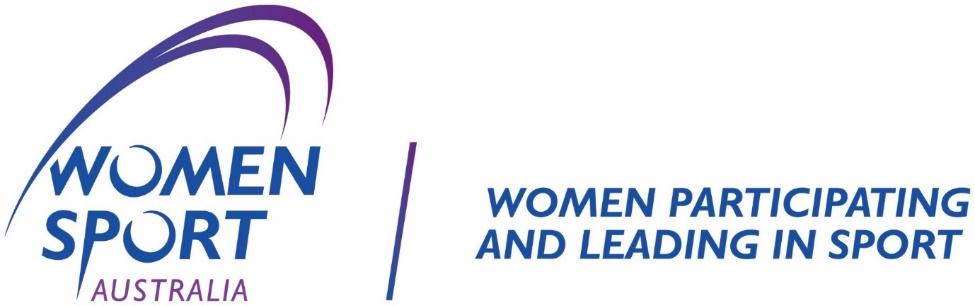 WOMEN SPORT AUSTRALIA INC.APPOINTMENT OF PROXYIf you wish to lodge a proxy vote, it must be received by the Secretary by no later than 5pm AEDT on Monday 4th October 2021.Please return the form by email to secretary@womensportaustralia.com.au I, (insert your name) ........................................................................................................................................of (insert your location) .................................................................................................................................... being a current financial member of Women Sport Australia Inc appoint: ☐ The Chairperson of the meeting OR☐.............................................................................................................................[insert name of another financial member who will be present at the meeting and who you wish to appoint as proxy] of………………………….............................................. as my proxy to vote for me on my behalf at the Annual General Meeting of the Association to be held on 6th October 2021 and at any adjournment of that meeting. My proxy is authorised and instructed to vote:☐ As he or she considers appropriate; OR☐ For the following resolutions as indicated below (please tick the boxes):In the absence of my instructions, my proxy may vote as he/she considers appropriate.  WSA Member to sign here:	Signed ......................................................................................................................... Date ..................In favour Against AbstainBrief description☐.☐.☐.That the minutes of the General Meeting held on 23rd Sept 2019 are approved.☐.☐.☐.That Carol Fox be made a Life Member of Women Sport Australia Inc☐.☐.☐.That all changes proposed to the WSA Constitution be adopted ☐.☐.☐.That Gen Simmons be elected as a director of Women Sport Australia Inc☐.☐.☐.That Isaak Dury be elected as a director of Women Sport Australia Inc☐.☐.☐.That Rebecca Reed be elected as a director of Women Sport Australia Inc☐.☐.☐.That David Bond be elected as a director of Women Sport Australia Inc☐.☐.☐.That Cherie Nicholl be elected as a director of Women Sport Australia Inc